Gare pubbliche per misure di
efficienza energetica nel
 settore dell’energia elettricaConcetto del programma 2022Acronimo del programmaRichiedente:Organizzazione, indirizzo, NPA, luogoRedattore:Cognome, nome, organizzazione, indirizzo, NPA, luogoIl presente documento serve da supporto per impostare il concetto del programma da presentare unitamente alla richiesta secondo quanto previsto dalla documentazione delle gare pubbliche 2022 « Condizioni per la presentazione di programmi 2022 ». I testi in corsivo hanno solo uno scopo informativo e possono essere eliminati dal vostro documento finale. La struttura del documento (ordine, numerazione, domande, ecc.) non deve essere modificata. Informazioni complementari possono essere indicate al punto 6.IndiceInformazioni sul programma	41.1	In generale	41.1.1	Responsabili del programma	41.1.2	Partner	41.1.3	Organizzazione	41.1.4	Cronistoria / Esperienza	41.1.5	Sinergie e concorrenza	41.1.6	Rischi	51.1.7	Scadenzario	51.1.8	programma successore	51.1.9	Addizionalità	52	Gestione del programma e misure complementari di accompagnamento (punto 4 nel webtool)	52.1	Gestione del programma (punto 4 nel webtool)	52.1.1	Amministrazione generale	52.1.2	Amministrazione dossier clienti	52.2	Misure complementari di accompagnamento (punto 4 nel webtool)	52.2.1	Comunicazione del programma	52.2.2	Formazione e perfezionamento	62.2.3	Consulenza	62.2.4	Messa a disposizione di tool di immissione	62.2.5	Monitoraggio	62.2.6	Misure complementari aggiuntive	63	Misure di incentivazione efficaci (punto 5 nel webtool)	63.1	Misura di incentivazione 1 (punto 5 nel webtool): Nome della misura	63.1.1	Descrizione della misura e degli obiettivi	63.1.2	Gruppo target e griglie quantitative	73.1.3	Condizioni generali del vecchio impianto	73.1.4	Criteri di eleggibilità del nuovo impianto	73.1.5	Costi di investimento	73.1.6	Contributo di incentivazione	73.1.7	Finanziamento	73.1.8	Consumo attuale	83.1.9	Consumo futuro	83.1.10	Risparmi attesi	83.1.11	Payback	83.1.12	Concetto di monitoraggio	83.1.13	Prova del risparmio (risparmio effettivo)	83.1.14	Attuazione della misura	83.2	Analisi (punto 5 nel webtool)	84	Informazioni complementari	95	Allegati obbligatori	95.1	Orientamento geografico	95.2	Monitoraggio	95.3	Piano di pagamento	96	Firme	10Informazioni sul programmaIn generaleResponsabili del programmaQuale organizzazione o organizzazioni sostengono il programma? Qualora siano implicate più organizzazioni: qual è l’organismo responsabile? Quali ruoli e funzioni (incluse le competenze) svolgono le diverse organizzazioni?PartnerQuali ruoli e funzioni (incluse le competenze) svolgono le diverse organizzazioni partner che beneficiano di un finanziamento da parte di ProKilowatt? Completare anche la tabella riportata qui di seguito.OrganizzazioneCom’è organizzata l’attuazione del programma (strutture, processi e strumenti ausiliari)? In particolare: quali organizzazioni hanno il compito di attuare le diverse misure? Come è strutturata la cooperazione tra le diverse organizzazioni?Cronistoria / EsperienzaIn passato, l’ente responsabile del programma ha già attuato misure simili a quelle proposte nell’ambito di questo programma? Quali conoscenze vanta l’ente responsabile in questo settore? Spiegare come l’ente responsabile del programma intende procedere per riuscire nell’attuazione del programma. Indicare delle referenze.Sinergie e concorrenzaIl programma proposto presenta punti comuni o in è concorrenza con altri programmi, in corso o previsti, dei Cantoni, della Confederazione o di ProKilowatt (vedi il sommario dei programmi in corso sul sito https://www.prokw.ch/it/programmi/)? Si prega di tener presente che le misure già beneficiarie di contributi di promozione da parte di ProKilowatt non possono essere ripresentate in un nuovo programma. RischiQuali sono i rischi maggiori di questo programma in termini tecnologici o finanziari? ScadenzarioQual è lo scadenzario previsto per l’attuazione del programma e dei relativi servizi?Indicare dettagliatamente tutte le tappe (comunicazione, misure, realizzazione, pagamento, monitoraggio, reporting, ecc.).programma successoreSi prega di rispondere alla domanda solo se si tratta di un programma successivo.- Nome e numero del programma precedente?- Qual è lo stato attuale del vostro programma attuale? - Quanti risparmi di energia elettrica sono stati finora realizzati per misura e nel complesso (in % dei risparmi di energia elettrica previsti)? - Quando si prevede realisticamente di porre fine all'attuale programma, con quali risparmi energetici per misura e in totale (in % dei risparmi energetici previsti)?- Quali modifiche/miglioramenti sono stati apportati al vostro nuovo programma rispetto a quello attuale?AddizionalitàCome vi assicurate che il programma sostenga solo misure:- che non sono già realizzati (criterio Pg-2t nel capi. 2.2.2.2 delle condizioni) ?- che non sarebbero realizzati, onon lo sarebbero in tal misura, in assenza di contributi di promozione (criterio Pg-2t1l nel capitolo 2.2. 1 delle condizioni) ?Gestione del programma e misure complementari di accompagnamento (punto 4 nel webtool)La gestione del programma e le misure complementari non vanno a diretto beneficio del cliente target, ma contribuiscono al successo del programma. Ogni misura deve essere descritta dettagliatamente. I costi menzionati nella webtool devono essere documentati nei paragrafi sottostanti. Le ore di lavoro devono essere dichiarate con tariffe orarie adeguate e differenziate.Gestione del programma (punto 4 nel webtool)Le ore di lavoro devono essere dichiarate con tariffe orarie adeguate e differenziate.Amministrazione generaleCome sono ripartiti i costi tra i diversi finanziatori e beneficiari? Indicare i costi e documentarli. La tariffa oraria da applicare nel programma deve essere dettagliata.Amministrazione dossier clienti Come sono ripartiti i costi tra i diversi finanziatori e beneficiari? Indicare i costi e documentarli. La tariffa oraria da applicare nel programma deve essere dettagliata.Misure complementari di accompagnamento (punto 4 nel webtool)Comunicazione del programma Descrizione completa e dettagliata della misura e del contributo di incentivazione proposto. Specificare come sarà realizzata la misura. Come sono ripartiti i costi di questa misura tra i diversi finanziatori e beneficiari? Indicare i costi della misura e documentarli. Qualora il programma venga proposto a livello nazionale, tener presente che la comunicazione deve avvenire nelle tre lingue nazionali de-fr-it.Formazione e perfezionamento Descrizione completa e dettagliata della misura e del contributo di incentivazione proposto. Specificare come sarà realizzata la misura. Come sono ripartiti i costi di questa misura tra i diversi finanziatori e beneficiari? Indicare i costi della misura e documentarli.Consulenza Descrizione completa e dettagliata della misura e del contributo di incentivazione proposto. Specificare come sarà realizzata la misura. Come sono ripartiti i costi di questa misura tra i diversi finanziatori e beneficiari? Indicare i costi della misura e documentarli.Messa a disposizione di tool di immissione Descrizione completa e dettagliata della misura e del contributo di incentivazione proposto. Specificare come sarà realizzata la misura. Come sono ripartiti i costi di questa misura tra i diversi finanziatori e beneficiari? Indicare i costi della misura e documentarli.Monitoraggio Descrizione completa e dettagliata del monitoraggio per dimostrare la riduzione effettiva del consumo. Come sono ripartiti i costi di questa misura tra i diversi finanziatori e beneficiari? Indicare i costi della misura e documentarli..Misure complementari aggiuntive Descrizione completa e dettagliata della misura e del contributo di incentivazione proposto. Specificare come sarà realizzata la misura. Come sono ripartiti i costi di questa misura tra i diversi finanziatori e beneficiari? Indicare i costi della misura e documentarli.Misure di incentivazione efficaci (punto 5 nel webtool)Un programma può prevedere una o anche più misure. Le misure di incentivazione proposte devono essere misure di effettivo sostegno per i clienti target. Ogni misura deve essere descritta dettagliatamente rispondendo a tutti i punti menzionati nel paragrafo sottostante. Si prega di tener presente che ProKilowatt sostiene solo i programmi che presentano un pubblico target ben definito, una regione ben definita e misure ben definite. I programmi di tipo «black box» non sono ammessi. Riportare ogni volta per ciascuna misura tutte le informazioni richieste ai punti del paragrafo 2.1. Le cifre indicate nel webtool devono essere documentate.Misura di incentivazione 1 (punto 5 nel webtool): Nome della misuraDescrizione della misura e degli obiettiviDescrizione completa e dettagliata della misura di incentivazione proposta. Quali sono gli obiettivi specifici di questa misura?Assicurarsi che la misura non si sovrapponga con altre misure esistenti proposte da ProKilowatt e altri attori (in particolare nell’ambito di accordi sugli obiettivi, audit energetici e programmi di incentivazione dei Cantoni, delle aziende di approvvigionamento elettrico (AAE) o di enti privati) oppure descrivere dettagliatamente come questa misura integra le misure già esistenti proposte da altri attori (p. es. dalla Confederazione o dai Cantoni). Occorre altresì riportare i requisiti particolari menzionati ai punti 2 e 4 delle Condizioni di gara.Gruppo target e griglie quantitativeDefinire esattamente il gruppo target di questa misura (tipo, dimensione, ecc.). Qual è il numero totale di clienti finali potenziali nell’ambito di applicazione della misura? Quanti clienti finali si intendono raggiungere con la misura? Qual è il tasso di copertura atteso (numero di clienti che realizzano la misura / numero di clienti potenziali)? Chi sono i beneficiari del contributo di incentivazione ProKilowatt? Indicare una griglia quantitativa dettagliata e documentare il valore indicato nel webtool.Condizioni generali del vecchio impiantoQuali criteri devono essere soddisfatti dal cliente target per beneficiare della misura? Qual è il tipo di impianto attualmente in uso presso il cliente a cui si rivolge la misura?Indicare criteri precisi, oggettivi e misurabili. (un criterio per riga)Criteri di eleggibilità del nuovo impiantoQuali sono i criteri e le specifiche tecniche dei nuovi impianti proposti nell’ambito di questa misura? Occorre altresì riportare i requisiti particolari menzionati al punto 4 delle Condizioni di gara.Indicare criteri precisi, oggettivi e misurabili. (Un criterio per riga)Costi di investimento A quanto ammonta per un cliente finale l’investimento totale di questa misura? Occorre altresì riportare i requisiti particolari menzionati al cap. 2 delle Condizioni di gara.Riportare dettagliatamente i calcoli e documentare le cifre e le ipotesi adottate. Contributo di incentivazione A quanto ammonta il contributo di incentivazione accordato al cliente finale? Su quale base avviene il versamento del contributo di incentivazione nell’ambito di questa misura? (Fissato a XX cent./kWh, importo forfettario per ogni cliente, quota dell’investimento, ecc.) Occorre altresì rispettare i requisiti particolari menzionati al cap 3 delle Condizioni di gara.Riportare dettagliatamente i calcoli e documentare le cifre e le ipotesi adottate. FinanziamentoCome sono ripartiti i costi complessivi di questa misura tra i diversi attori (cliente finale, ProKilowatt, ente responsabile, altri)?I flussi di denaro tra gli attori devono essere resi trasparenti e dettagliati. Si noti che le sovvenzioni per l'attuazione della misura devono andare interamente a favore del cliente finale (ossia il proprietario dell'impianto). Si noti che il programma può sostenere solo misure con un volume d'investimento complessivo fino a CHF 300'000.- per cliente finale. Consumo attuale A quanto ammonta il consumo di elettricità medio dell’impianto in uso presso il cliente target senza attuare la misura? Occorre altresì rispettare i requisiti particolari menzionati al punto 4 delle Condizioni di gara.Riportare dettagliatamente i calcoli e documentare le cifre e le ipotesi adottate. Consumo futuro A quanto ammonterà il consumo di elettricità medio dell’impianto in uso presso il cliente target attuando la misura? Occorre altresì rispettare i requisiti particolari menzionati al punto 4 delle Condizioni di gara.Riportare dettagliatamente i calcoli e documentare le cifre e le ipotesi adottate.Risparmi attesi A quanto ammonta il risparmio medio atteso dalla realizzazione della misura per cliente target e anno? Occorre altresì rispettare i requisiti particolari menzionati al punto 4 delle Condizioni di gara.Riportare dettagliatamente i calcoli e documentare le cifre e le ipotesi adottate.PaybackQual è il periodo di payback senza il contributo di incentivazione ProKilowatt (minimo 4 anni)Qual è il periodo di payback con il contributo di incentivazione ProKilowatt Riportare dettagliatamente i calcoli e documentare le cifre e le ipotesi adottate.Concetto di monitoraggioNell’ambito del monitoraggio del programma deve essere redatta e tenuta aggiornata una lista Excel per seguire gli oggetti di intervento. Elencare nella lista nomi, indirizzi come pure tutti i dati e criteri importanti relativi agli oggetti di intervento (consumo prima/dopo, contributo ProKilowatt, investimento, costi di investimento, età, payback, criteri del vecchio i del nuovo impianto, risparmio ecc.) che beneficiano di un contributo di incentivazione del programma. Occorre tenere aggiornata la lista e trasmetterla unitamente ai rapporti intermedi e finali. Nell’ambito del monitoraggio quali altri dati sugli oggetti di intervento e clienti target vengono raccolti in aggiunta a quelli menzionati ai punti 2.1.4 e 2.1.5? Occorre altresì riportare i requisiti particolari menzionati al punto 6.4 e 6.5 delle Condizioni di gara.In allegato alla richiesta dovrà inoltre essere presentata una lista Excel di monitoraggio (cfr. punto 7.2).Prova del risparmio (risparmio effettivo) Illustrare in modo chiaro ed esauriente il metodo scelto per determinare il consumo di energia elettrica prima/dopo e dimostrare così la riduzione effettiva del consumo di energia elettrica ottenuta per tutta la durata del programma. Attuazione della misuraSpecificare come e da parte di chi sarà realizzata questa misura presso il cliente finale (processo, attuazione, pagamento, partner con ruolo operativo effettivo nella realizzazione, ecc.)?Analisi (punto 5 nel webtool)Le analisi consentono di determinare il potenziale di risparmio presso il cliente target. I costi menzionati nella webtool devono essere documentati nei paragrafi sottostanti.Descrizione completa e dettagliata dell’analisi. Specificare come sarà realizzata l’analisi. Come sono ripartiti i costi di questa analisi tra i diversi finanziatori e beneficiari? Indicare i costi dell’analisi e documentarli.Informazioni complementariIn questo capitolo è possibile inserire informazioni supplementari e illustrare gli argomenti non trattati nel documento.Allegati obbligatoriOrientamento geograficoL’orientamento (copertura) geografica del programma deve essere specificato. Fornire in allegato una lista Excel di tutti i comuni in cui il programma trova applicazione. In questa lista devono figurare le seguenti informazioni: sigla del Cantone, numero UST del comune/località, nome del comune/località, NPA, nome del comune NPA. L’elenco dei comuni svizzeri può essere reperito su:https://www.bfs.admin.ch/bfs/it/home/basi-statistiche/elenco-ufficiale-comuni-svizzera.html MonitoraggioNell’ambito del monitoraggio del programma deve essere redatta e tenuta aggiornata una lista Excel per seguire gli oggetti di intervento e i risparmi realizzati. Elencare nella lista nomi, indirizzi come pure tutti i dati e criteri relativi agli oggetti di intervento (come consumo prima/dopo, contributo ProKilowatt, investimento, payback ecc.) che beneficiano di un contributo di incentivazione del programma. Occorre tenere aggiornata la lista e trasmetterla unitamente ai rapporti intermedi e finali.Fornire in allegato una lista Excel per il monitoraggio del programma in cui figurano per ciascuna misura i criteri e i dati relativi ai clienti finali.Piano di pagamentoAllestire un piano di pagamento dettagliato che includa tappe intermedie (pietre miliari), obiettivi misurabili e scadenze per la presentazione dei rapporti a ProKilowatt. Le relative fatture in acconto devono essere adeguate ai risparmi ottenuti. Allegare il piano di pagamento unitamente alle scadenze previste (rapporti, obiettivi, fatture) completando l’esempio riportato qui di seguito: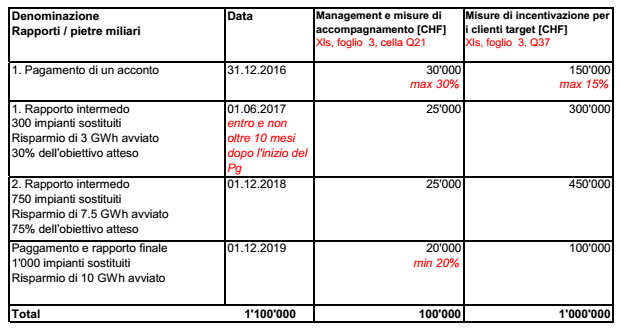 FirmeLuogo, data:			Firma:Nome dell’organizzazioneRuolo e funzione nel programmaReferenteCognomeNomeFunzioneTelefonoE-mailPersonale previstoCriterio 1p.es. capannoni di oltre 2’000 m2, pompe >10 kW, situati nel Cantone X, edifici abitativi, ecc.Criterio 2Criterio 1p.es. Payback > 2 anni, motore con IE4, efficienza luminosa >120lm/W, ecc.Criterio 2